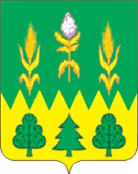 РОССИЙСКАЯ ФЕДЕРАЦИЯОРЛОВСКАЯ ОБЛАСТЬАДМИНИСТРАЦИЯ ДМИТРОВСКОГО РАЙОНАПОСТАНОВЛЕНИЕ02 февраля 2023г.	№101          г. ДмитровскВ связи с актуализацией реестра мест (площадок) накопления твердых коммунальных отходов, расположенных на территории Дмитровского  района Орловской области  администрация Дмитровского района постановляет:           1. Внести изменения в постановление администрации Дмитровского района от 30 декабря 2021 года №535  «Об утверждении реестра мест (площадок) накопления твердых коммунальных отходов, расположенных на территории Дмитровского  района Орловской области»:1.1 Приложение 1 изложить в новой редакции в соответствии с приложением 1 к данному постановлению.2.	Разместить настоящее постановление на официальном сайте администрации Дмитровского района в информационно-телекоммуникационной сети Интернет.3. Настоящее постановление вступает в силу со дня его подписания.4. Контроль за исполнением настоящего постановления оставляю за собой.Глава Дмитровского района                                                                      С. А. КозинО внесении изменений в постановление администрации Дмитровского района от 30 декабря 2021г. №535 «Об утверждении реестра мест (площадок) накопления твердых коммунальных отходов, расположенных на территории Дмитровского  района Орловской области» 